TITLEA Thesis Submittedin Partial Fulfilment of the Requirements for the Degree ofMASTER OF TECHNOLOGYinCivil Engineering Specialization: Structural EngineeringByYYYYYYYY(Examination Roll : xxxxxx)Under the supervision ofDr. ZZ and Dr. UU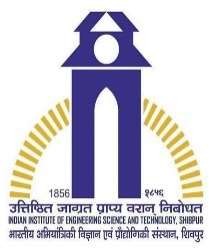 Department of Civil EngineeringIndian Institute of Engineering Science and Technology Shibpur Howrah 711103July, 2021Indian Institute of Engineering Science and Technology, ShibpurDepartment of Civil EngineeringI, “…name of student….”, hereby submit the thesis titled “Title of the Thesis,” prepared under the supervision of “…names of supervisors and their affiliations..” in partial fulfillment of the requirements for the degree of Master of Technology.	Signature of student	Name:Date :Indian Institute of Engineering Science and Technology, ShibpurDepartment of Civil EngineeringIt is certified that the work contained in the thesis titled “Title of the Thesis,” prepared by “Name of the Student and Roll number” has been carried out under my/our supervision in partial fulfillment of the requirements for the degree of Master of Technology and that to the best of my knowledge, this work has not been submitted elsewhere for a degree.Signature of Co-Supervisor	Signature of SupervisorName/Designation	Name/DesignationDate :